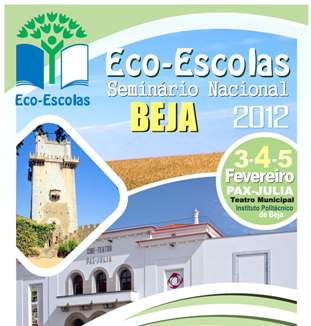 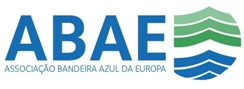 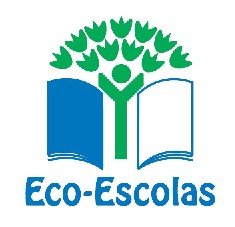 ENCONTRO ORGANIZADO EM PARCERIA COM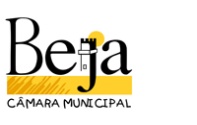 Participante Participante Participante Participante Participante Nome: __________________________________________________________________________________________Nome: __________________________________________________________________________________________Nome: __________________________________________________________________________________________Nome: __________________________________________________________________________________________Nome: __________________________________________________________________________________________Morada: __________________________________________________________________________________Morada: __________________________________________________________________________________Morada: __________________________________________________________________________________Morada: __________________________________________________________________________________Morada: __________________________________________________________________________________Localidade: _______________________________________C.P.: _____-____  ______________________C.P.: _____-____  ______________________C.P.: _____-____  ______________________C.P.: _____-____  ______________________E-mail:___________________________________________Telefone/ telemóvel: _____________________Telefone/ telemóvel: _____________________Telefone/ telemóvel: _____________________Telefone/ telemóvel: _____________________PROFESSOR          TÉCNICO de município    OUTRO- Qual___________________________________PROFESSOR          TÉCNICO de município    OUTRO- Qual___________________________________PROFESSOR          TÉCNICO de município    OUTRO- Qual___________________________________PROFESSOR          TÉCNICO de município    OUTRO- Qual___________________________________PROFESSOR          TÉCNICO de município    OUTRO- Qual___________________________________(se professor )Ciclo de ensino_____________ Área disciplinar ______________________________________(se professor )Ciclo de ensino_____________ Área disciplinar ______________________________________(se professor )Ciclo de ensino_____________ Área disciplinar ______________________________________(se professor )Ciclo de ensino_____________ Área disciplinar ______________________________________(se professor )Ciclo de ensino_____________ Área disciplinar ______________________________________(se técnico )Formação____________________ Departamento que representa ___________________________(se técnico )Formação____________________ Departamento que representa ___________________________(se técnico )Formação____________________ Departamento que representa ___________________________(se técnico )Formação____________________ Departamento que representa ___________________________(se técnico )Formação____________________ Departamento que representa ___________________________Instituição que Representa: (escola/câmara(outra)_________________________________________________Instituição que Representa: (escola/câmara(outra)_________________________________________________Instituição que Representa: (escola/câmara(outra)_________________________________________________Instituição que Representa: (escola/câmara(outra)_________________________________________________Instituição que Representa: (escola/câmara(outra)_________________________________________________Confirmação de participação: Confirme a participação nas actividades seguintes de modo a podermos calcular o número de participantes:Confirmação de participação: Confirme a participação nas actividades seguintes de modo a podermos calcular o número de participantes:Confirmação de participação: Confirme a participação nas actividades seguintes de modo a podermos calcular o número de participantes:Confirmação de participação: Confirme a participação nas actividades seguintes de modo a podermos calcular o número de participantes:Confirmação de participação: Confirme a participação nas actividades seguintes de modo a podermos calcular o número de participantes:  Visita em Beja (Domingo de manhã – 5 de Fevereiro)   Visita em Beja (Domingo de manhã – 5 de Fevereiro)   Visita em Beja (Domingo de manhã – 5 de Fevereiro)   Visita em Beja (Domingo de manhã – 5 de Fevereiro)   Visita em Beja (Domingo de manhã – 5 de Fevereiro)  Jantar (Sexta 3 de Fevereiro). NOTA: esta refeição é paga à parte . Será divulgado o custo para os interessados. Jantar (Sexta 3 de Fevereiro). NOTA: esta refeição é paga à parte . Será divulgado o custo para os interessados. Jantar (Sexta 3 de Fevereiro). NOTA: esta refeição é paga à parte . Será divulgado o custo para os interessados. Jantar (Sexta 3 de Fevereiro). NOTA: esta refeição é paga à parte . Será divulgado o custo para os interessados. Jantar (Sexta 3 de Fevereiro). NOTA: esta refeição é paga à parte . Será divulgado o custo para os interessados.Formação creditada para 90 formandos: “Eco-Escolas, educação para a sustentabilidade no âmbito da Agenda 21 ” acreditação nº CCPFC/ACC - 55366/09  1 crédito (25 horas presenciais). Pré-incrição: será confirmada vaga até 20 de Jan.Formação creditada para 90 formandos: “Eco-Escolas, educação para a sustentabilidade no âmbito da Agenda 21 ” acreditação nº CCPFC/ACC - 55366/09  1 crédito (25 horas presenciais). Pré-incrição: será confirmada vaga até 20 de Jan.Formação creditada para 90 formandos: “Eco-Escolas, educação para a sustentabilidade no âmbito da Agenda 21 ” acreditação nº CCPFC/ACC - 55366/09  1 crédito (25 horas presenciais). Pré-incrição: será confirmada vaga até 20 de Jan.Formação creditada para 90 formandos: “Eco-Escolas, educação para a sustentabilidade no âmbito da Agenda 21 ” acreditação nº CCPFC/ACC - 55366/09  1 crédito (25 horas presenciais). Pré-incrição: será confirmada vaga até 20 de Jan.Formação creditada para 90 formandos: “Eco-Escolas, educação para a sustentabilidade no âmbito da Agenda 21 ” acreditação nº CCPFC/ACC - 55366/09  1 crédito (25 horas presenciais). Pré-incrição: será confirmada vaga até 20 de Jan.  Pretendo inscrever-me na Acção de Formação creditada - NOTA: necessita de inscrição própria no local   Pretendo inscrever-me na Acção de Formação creditada - NOTA: necessita de inscrição própria no local   Pretendo inscrever-me na Acção de Formação creditada - NOTA: necessita de inscrição própria no local   Pretendo inscrever-me na Acção de Formação creditada - NOTA: necessita de inscrição própria no local   Pretendo inscrever-me na Acção de Formação creditada - NOTA: necessita de inscrição própria no local Custo da inscrição                                                                                  até 16 Jan      depois de 16 JanCusto da inscrição                                                                                  até 16 Jan      depois de 16 JanCusto da inscrição                                                                                  até 16 Jan      depois de 16 JanCusto da inscrição                                                                                  até 16 Jan      depois de 16 JanCusto da inscrição                                                                                  até 16 Jan      depois de 16 Jan Sócio da ABAE. Sócio nº____ Sócio da ABAE. Sócio nº____ Sócio da ABAE. Sócio nº____35,00 €         40,00 € Professor coordenador do Programa Eco-Escolas  Professor coordenador do Programa Eco-Escolas  Professor coordenador do Programa Eco-Escolas 35,00 €         40,00 € Técnico de Município parceiro Eco-Escolas 2011 Técnico de Município parceiro Eco-Escolas 2011 Técnico de Município parceiro Eco-Escolas 201140,00 €         45,00 € Outro: Qual?__________________________________________________ Outro: Qual?__________________________________________________ Outro: Qual?__________________________________________________45,00 €         50,00 €Dados de FacturaçãoDados de FacturaçãoDados de FacturaçãoDados de FacturaçãoDados de FacturaçãoNome: __________________________________________________Nome: __________________________________________________NIF: __________________________NIF: __________________________NIF: __________________________Morada: _________________________________________________Morada: _________________________________________________Localidade:_______________________________________________                       Localidade:_______________________________________________                       C.P.: _____-____  _______________C.P.: _____-____  _______________C.P.: _____-____  _______________Forma de Pagamento Forma de Pagamento Forma de Pagamento Forma de Pagamento Forma de Pagamento Talão comprovativo de transferência bancária (enviado por fax ou email)
 Associação Bandeira Azul da Europa NIB: 003300000008486598005 do Banco Millennium BCPTalão comprovativo de transferência bancária (enviado por fax ou email)
 Associação Bandeira Azul da Europa NIB: 003300000008486598005 do Banco Millennium BCPTalão comprovativo de transferência bancária (enviado por fax ou email)
 Associação Bandeira Azul da Europa NIB: 003300000008486598005 do Banco Millennium BCPTalão comprovativo de transferência bancária (enviado por fax ou email)
 Associação Bandeira Azul da Europa NIB: 003300000008486598005 do Banco Millennium BCPTalão comprovativo de transferência bancária (enviado por fax ou email)
 Associação Bandeira Azul da Europa NIB: 003300000008486598005 do Banco Millennium BCPCheque passado a Associação Bandeira Azul da EuropaCheque passado a Associação Bandeira Azul da EuropaCheque passado a Associação Bandeira Azul da EuropaCheque passado a Associação Bandeira Azul da EuropaCheque passado a Associação Bandeira Azul da Europa Outro- Qual? Outro- Qual? Outro- Qual? Outro- Qual? Outro- Qual?IMPORTANTE:IMPORTANTE:IMPORTANTE:IMPORTANTE:IMPORTANTE:Enviar esta ficha juntamente com o cheque ou cópia da transferência / talão multibanco por correio fax ou e-mail
Programa Eco-Escolas Associação Bandeira Azul da EuropaMorada: Rua General Gomes Araújo -Edíficio Vasco da Gama - Bloco C- Piso 1 1350-355 LISBOA 
Telef: 21 3942746 Fax: 213942749Telem: 93 811 83 52
E-mail: ecoescolas@abae pt  Página:  www.abae.ptEnviar esta ficha juntamente com o cheque ou cópia da transferência / talão multibanco por correio fax ou e-mail
Programa Eco-Escolas Associação Bandeira Azul da EuropaMorada: Rua General Gomes Araújo -Edíficio Vasco da Gama - Bloco C- Piso 1 1350-355 LISBOA 
Telef: 21 3942746 Fax: 213942749Telem: 93 811 83 52
E-mail: ecoescolas@abae pt  Página:  www.abae.ptEnviar esta ficha juntamente com o cheque ou cópia da transferência / talão multibanco por correio fax ou e-mail
Programa Eco-Escolas Associação Bandeira Azul da EuropaMorada: Rua General Gomes Araújo -Edíficio Vasco da Gama - Bloco C- Piso 1 1350-355 LISBOA 
Telef: 21 3942746 Fax: 213942749Telem: 93 811 83 52
E-mail: ecoescolas@abae pt  Página:  www.abae.ptEnviar esta ficha juntamente com o cheque ou cópia da transferência / talão multibanco por correio fax ou e-mail
Programa Eco-Escolas Associação Bandeira Azul da EuropaMorada: Rua General Gomes Araújo -Edíficio Vasco da Gama - Bloco C- Piso 1 1350-355 LISBOA 
Telef: 21 3942746 Fax: 213942749Telem: 93 811 83 52
E-mail: ecoescolas@abae pt  Página:  www.abae.ptEnviar esta ficha juntamente com o cheque ou cópia da transferência / talão multibanco por correio fax ou e-mail
Programa Eco-Escolas Associação Bandeira Azul da EuropaMorada: Rua General Gomes Araújo -Edíficio Vasco da Gama - Bloco C- Piso 1 1350-355 LISBOA 
Telef: 21 3942746 Fax: 213942749Telem: 93 811 83 52
E-mail: ecoescolas@abae pt  Página:  www.abae.ptNOTAS:NOTAS:NOTAS:NOTAS:NOTAS:1. O custo de inscrição inclui a documentação, refeições referentes aos dias 4 e 5 do Encontro: 2 Almoços, 4 coffee-breacks e visita de estudo. O jantar de dia 4 não está incluído.2. O alojamento é da responsabilidade dos participantes, sendo sugeridos em www.abae.pt alguns locais de alojamento. 3.A formação de professores está creditada pelo Centro de Formação Orlando Ribeiro. As inscrições realizar-se-ão no 1º dia do encontro. Serão  consideradas nesse dia apenas as 90 primeiras pré- inscrições na formação creditada que chegarem com esta ficha de inscrição.4. A anulação da inscrição depois do dia 25 de Janeiro de 2012 ou a não comparência na(s) iniciativa(s) implica o pagamento da inscrição na totalidade.5. A inscrição após a data limite (16 de Janeiro) implica o pagamento de mais 5€1. O custo de inscrição inclui a documentação, refeições referentes aos dias 4 e 5 do Encontro: 2 Almoços, 4 coffee-breacks e visita de estudo. O jantar de dia 4 não está incluído.2. O alojamento é da responsabilidade dos participantes, sendo sugeridos em www.abae.pt alguns locais de alojamento. 3.A formação de professores está creditada pelo Centro de Formação Orlando Ribeiro. As inscrições realizar-se-ão no 1º dia do encontro. Serão  consideradas nesse dia apenas as 90 primeiras pré- inscrições na formação creditada que chegarem com esta ficha de inscrição.4. A anulação da inscrição depois do dia 25 de Janeiro de 2012 ou a não comparência na(s) iniciativa(s) implica o pagamento da inscrição na totalidade.5. A inscrição após a data limite (16 de Janeiro) implica o pagamento de mais 5€1. O custo de inscrição inclui a documentação, refeições referentes aos dias 4 e 5 do Encontro: 2 Almoços, 4 coffee-breacks e visita de estudo. O jantar de dia 4 não está incluído.2. O alojamento é da responsabilidade dos participantes, sendo sugeridos em www.abae.pt alguns locais de alojamento. 3.A formação de professores está creditada pelo Centro de Formação Orlando Ribeiro. As inscrições realizar-se-ão no 1º dia do encontro. Serão  consideradas nesse dia apenas as 90 primeiras pré- inscrições na formação creditada que chegarem com esta ficha de inscrição.4. A anulação da inscrição depois do dia 25 de Janeiro de 2012 ou a não comparência na(s) iniciativa(s) implica o pagamento da inscrição na totalidade.5. A inscrição após a data limite (16 de Janeiro) implica o pagamento de mais 5€1. O custo de inscrição inclui a documentação, refeições referentes aos dias 4 e 5 do Encontro: 2 Almoços, 4 coffee-breacks e visita de estudo. O jantar de dia 4 não está incluído.2. O alojamento é da responsabilidade dos participantes, sendo sugeridos em www.abae.pt alguns locais de alojamento. 3.A formação de professores está creditada pelo Centro de Formação Orlando Ribeiro. As inscrições realizar-se-ão no 1º dia do encontro. Serão  consideradas nesse dia apenas as 90 primeiras pré- inscrições na formação creditada que chegarem com esta ficha de inscrição.4. A anulação da inscrição depois do dia 25 de Janeiro de 2012 ou a não comparência na(s) iniciativa(s) implica o pagamento da inscrição na totalidade.5. A inscrição após a data limite (16 de Janeiro) implica o pagamento de mais 5€1. O custo de inscrição inclui a documentação, refeições referentes aos dias 4 e 5 do Encontro: 2 Almoços, 4 coffee-breacks e visita de estudo. O jantar de dia 4 não está incluído.2. O alojamento é da responsabilidade dos participantes, sendo sugeridos em www.abae.pt alguns locais de alojamento. 3.A formação de professores está creditada pelo Centro de Formação Orlando Ribeiro. As inscrições realizar-se-ão no 1º dia do encontro. Serão  consideradas nesse dia apenas as 90 primeiras pré- inscrições na formação creditada que chegarem com esta ficha de inscrição.4. A anulação da inscrição depois do dia 25 de Janeiro de 2012 ou a não comparência na(s) iniciativa(s) implica o pagamento da inscrição na totalidade.5. A inscrição após a data limite (16 de Janeiro) implica o pagamento de mais 5€